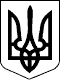 ВЕЛИКОСЕВЕРИНІВСЬКА СІЛЬСЬКА РАДА
КРОПИВНИЦЬКОГО РАЙОНУ КІРОВОГРАДСЬКОЇ ОБЛАСТІ ШІСТНАДЦЯТА СЕСІЯ ВОСЬМОГО СКЛИКАННЯРІШЕННЯ від  «» грудня 2021 року                                                                      №с. Велика СеверинкаПро затвердження програми розвитку фізичної культури і спортуна території Великосеверинівської сільської ради на 2022 рікПро затвердження програми розвитку фізичної культури і спортуна території Великосеверинівської сільської ради на 2022 рікНа виконання Закону України «Про фізичну культуру і спорт»                     ст. 32 Закону України «Про місцеве самоврядування», постанови Кабінету Міністрів України від 04 листопада 2020 року № 1089 «Про затвердження Стратегії розвитку фізичної культури і спорту на період до 2028 року» та з метою створення умов щодо залучення широких верств населення до масового спорту, популяризації здорового способу життяСІЛЬСЬКА РАДА ВИРІШИЛА:На виконання Закону України «Про фізичну культуру і спорт»                     ст. 32 Закону України «Про місцеве самоврядування», постанови Кабінету Міністрів України від 04 листопада 2020 року № 1089 «Про затвердження Стратегії розвитку фізичної культури і спорту на період до 2028 року» та з метою створення умов щодо залучення широких верств населення до масового спорту, популяризації здорового способу життяСІЛЬСЬКА РАДА ВИРІШИЛА:На виконання Закону України «Про фізичну культуру і спорт»                     ст. 32 Закону України «Про місцеве самоврядування», постанови Кабінету Міністрів України від 04 листопада 2020 року № 1089 «Про затвердження Стратегії розвитку фізичної культури і спорту на період до 2028 року» та з метою створення умов щодо залучення широких верств населення до масового спорту, популяризації здорового способу життяСІЛЬСЬКА РАДА ВИРІШИЛА:1.Затвердити програму розвитку фізичної культури і спорту на території Великосеверинівської сільської ради на 2022 рік (далі – Програма), що додається.2.Організацію виконання рішення покласти на відділ освіти, молоді та спорту, культури та туризму Великосеверинівської сільської ради.3.Контроль за виконанням рішення покласти на постійні комісії з питань освіти, фізичного виховання, культури, охорони здоров’я та соціального захисту.1.Затвердити програму розвитку фізичної культури і спорту на території Великосеверинівської сільської ради на 2022 рік (далі – Програма), що додається.2.Організацію виконання рішення покласти на відділ освіти, молоді та спорту, культури та туризму Великосеверинівської сільської ради.3.Контроль за виконанням рішення покласти на постійні комісії з питань освіти, фізичного виховання, культури, охорони здоров’я та соціального захисту.1.Затвердити програму розвитку фізичної культури і спорту на території Великосеверинівської сільської ради на 2022 рік (далі – Програма), що додається.2.Організацію виконання рішення покласти на відділ освіти, молоді та спорту, культури та туризму Великосеверинівської сільської ради.3.Контроль за виконанням рішення покласти на постійні комісії з питань освіти, фізичного виховання, культури, охорони здоров’я та соціального захисту.Сільський головаСергій ЛЕВЧЕНКО